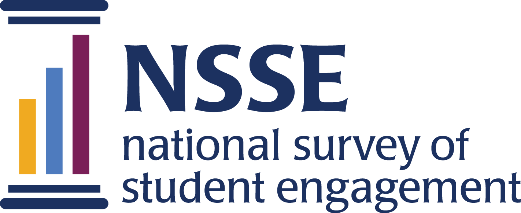 NSSE Item Campuswide Mapping       A Tool for Connecting NSSE Items to Departments, Units, Committees, Functional Areas, & Interest GroupsTightening connections between NSSE results and the interests of campus departments and units is a proven strategy for broadening and strengthening investment in student engagement and increasing data use. Specific NSSE reports and results are likely relevant for different campus departments, units, and committees. For example, a faculty development committee may be receptive to results on Effective Teaching Practices. A Diversity, Equity & Inclusion office may be most interested in results on Discussions with Diverse Others items and the Quality of Interactions and Supportive Environment indicators. Career services staff may find use in results from students’ reported talks with faculty about career plans, first-year students’ anticipated participation in internships and other field experiences, and seniors’ perceived gains in job- or work-related knowledge and skills. To stimulate thinking and discussion about the meaning of NSSE results for departments, units, and committees, we mapped NSSE Engagement Indicators, High-Impact Practices, individual survey items, and Topical Modules to a campuswide range of different interest groups.This mapping is not intended as a strict formula for relating results but, rather, as encouragement to think more broadly about where evidence might be useful.Our mapping employed common department and program categories and designations, which users should review to determine what matches the context of their institution’s organization and committee structure. Departments, units, committees, areas and offices relevant to NSSE items are listed in Table 1. NSSE Item Campuswide Mapping is presented in two versions:1. Engagement Indicators (EIs) & High Impact Practice (HIP) Mapping, and Topical Modules: NSSE EIs and HIPs are mapped to relevant campus departments, units, committees, areas, and groups in Table 2, and Topical Modules are mapped in Table 5.2.  Individual Item Mapping: NSSE Items are mapped to each individual survey item in Table 3. Viewers can search for items of interest and see units likely to find that item a useful data point. Demographic items are mapped in Table 4 to facilitate important examination and disaggregation by social identities. Table 3. Individual Survey Items Mapped to Relevant Units (NSSE Items 1–3c)Table 3. Individual Survey Items Mapped to Relevant Units (NSSE Items 15–19)NSSE results can also be made more relevant to campus departments and units by disaggregating results (by major, first-generation status, racial-ethnic group, transfer status, residential status, Greek affiliation, High-Impact Practice participation, etc.). NSSE’s Major Field Reports, featuring results for up to ten customized categories of related majors presented alongside comparison groups in the same categories, were intentionally designed to inform department-level improvements in teaching and learning. Deans, department chairs, and faculty may not derive much diagnostic value from institution-wide results, but when the results for their schools or departments are compared to those of other majors on campus or these same majors at comparable institutions the information may get more traction. Disaggregation can also be conducted for the department of residence life, comparing results for students living on campus with those of students living off campus on the Supportive Environment and Quality of Interactions indicators (for additional examples, see Fostering Student Engagement Campuswide—Annual Results 2011). The following NSSE items are demographically focused and are designed, in part, to be a pathway for disaggregating data. NSSE results can be disaggregated by student responses to any one of the items listed below. Selecting one of the items as a way to look within results may make results more interesting to specific campus audiences. For example, sort data by student responses to “Are you an international student?” These results can then be shared with academic advising, admissions, and international student services for discussions on concurrence and variance in student survey responses. Table 4. Demographic Survey Items Mapped to Relevant Units (NSSE Items 21–39)Institutions can append Topical Modules—question sets on designated topics of interest— to the core survey. Topical modules make it possible for institutions to delve deeper into important aspects of the student experience and to inform campus discussions on student learning and improvement with additional survey data. Module results are particularly useful for topical discussions among campus faculty, staff, and administrators. For conversations on the role of technology in student learning, for example, the Learning with Technology module provides items about learning with peers, quality of interaction with others on campus, and institutional emphasis on academic support.To inspire thinking about likely linkages between the modules and campus needs, we mapped the NSSE Topical Modules to departments, units, and committees as well. Our mapping employed common department and program categories and designations, which users should revise, as appropriate, to match the context of their own institution’s organization and committee structure.Table 5. Topical Modules Mapped to Institutional Departments, Units, Committees, and Interest GroupsTopical Modules Mapped to Institutional Departments, Units, Committees, and Interest Groups (continued)Table 1. CAMPUS DEPARTMENTS, UNITS, COMMITTEES, AREAS, & OFFICES MAPPED TO NSSE ITEMSTable 1. CAMPUS DEPARTMENTS, UNITS, COMMITTEES, AREAS, & OFFICES MAPPED TO NSSE ITEMSTable 1. CAMPUS DEPARTMENTS, UNITS, COMMITTEES, AREAS, & OFFICES MAPPED TO NSSE ITEMSTable 1. CAMPUS DEPARTMENTS, UNITS, COMMITTEES, AREAS, & OFFICES MAPPED TO NSSE ITEMSAcademic advising Academic affairs Academic departments Academic support servicesLearning SupportSuccess centers Activities advisors Administrative offices Admissions Alumni affairs Area studiesAthletics Campus climate committee Career planning & services Center for teaching & learning Civic engagement  Community service Commuter servicesCounseling/counseling servicesCultural centersCurriculum CommitteeDean of facultyDepartment chairsDisability servicesDiversity, Equity & Inclusion Offices  Enrollment managementEquity committeesFaculty developmentFaculty senateFinancial aidFirst-year experienceGeneral education Graduate studies Greek lifeHealth services/centerInstructional technologyInformation literacy committeeIntegrative learningInterdisciplinary studiesInternational office/student servicesLearning support servicesLGBTQ+ Support Centers or OfficesLibraryMulticultural CommitteesParking servicesPolitical/social science studiesPresident’s officeProgram BoardProgramming BoardStudent ActivitiesPromotion & tenure committeeProvost’s officeQuantitative literacy/reasoningRecreational & fitness centerRegistration/registrar’s officeResidence lifeRetention committee/task forceScholarship of teaching & learning (SoTL)Service-learning officeSocial justice studiesStudent Affairs Study abroad programs/officeUniversity & Community RelationsTutoringUndergraduate researchVeterans services Writing Centers & Programsinside nsse item campuswide mappingEngagement Indicators & High-Impact Practices	2Individual Survey Items	3–7Demographic Survey Items	8-9Topical Modules	10-11Table 2. Engagement Indicators and High-Impact Practices Mapped to Relevant UnitsTable 2. Engagement Indicators and High-Impact Practices Mapped to Relevant UnitsEngagement IndicatorsRelevant UnitsTHEME: Academic ChallengeTHEME: Academic ChallengeHigher-Order Learning (HO)Academic success center, Faculty Development, SoTL, Tutoring, Writing center/programsReflective & Integrative Learning (RI)Academic success center, Diversity, Equity & Inclusion Offices, General education, Integrative learning, Interdisciplinary studies, SoTL, Tutoring, Writing center/programsLearning Strategies (LS)Academic advising, First-year experience, Retention committee/task force, TutoringQuantitative Reasoning (QR)General education, Quantitative literacy/reasoningTHEME: Learning with PeersTHEME: Learning with PeersCollaborative Learning (CL)Curriculum Committee, Retention committee/task force, SoTL, Student affairsDiscussions with Diverse Others (DD)Area studies, Cultural centers, Diversity, Equity & Inclusion Offices, Equity committee, First-year experience, International office/student services, Multicultural committee, Retention committee/task force, Student affairsTHEME: Experiences with FacultyTHEME: Experiences with FacultyStudent-Faculty Interaction (SF)Faculty development, Faculty senate, First-year experience, Retention committee/task force Effective Teaching Practices (ET)4a-4 & learning, Dean of faculty, Department Chairs, Faculty development, Promotion & tenure committee, SoTLTHEME: Campus EnvironmentTHEME: Campus EnvironmentQuality of Interactions (QI)Campus climate committee, Diversity, Equity & Inclusion Offices, First-year experience Retention committee/task force, Student affairsSupportive Environment (SE)Retention committee/task force, Campus climate committee, Diversity, Equity & Inclusion Offices,  First-year experience High-Impact Practices (HIPs)Relevant UnitsLearning CommunityService-LearningResearch with FacultyInternship/Co-op/Field Experience Study AbroadCulminating Senior Experience Retention committee/task force, Student affairs, Individual units or offices responsible for high-impact practices Survey ItemsSurvey ItemsRelevant UnitsQuestion 1. During the current school year, about how often have you done the following? Question 1. During the current school year, about how often have you done the following? Question 1. During the current school year, about how often have you done the following? 1aAsked questions or contributed to course discussions in other waysCenter for teaching & learning, Instructional technology, SoTL1bAsked another student to help you understand course materialAcademic advising, Academic support services, Center for teaching & learning, 3d, Instructional technology, SoTL, Tutoring, Writing center/programs1cExplained course material to one or more studentsAcademic advising, Academic success center, Academic support services Learning support, Dean of faculty, Center for teaching & learning, Faculty development, Faculty senate, Instructional technology, SoTL, Tutoring1dPrepared for exams by discussing or working through course material with other studentsActivities advisor, Student activities, Student affairs, SoTL1eWorked with other students on course projects or assignmentsAcademic advising, Academic support services, Academic success center, Center for teaching & learning, Instructional technology, Learning support, SoTL, Tutoring 1fGiven a course presentationAcademic advising, Academic support services, Academic success center, Center for teaching & learning, Instructional technology, Learning, support, SoTL, Tutoring Question 2. During the current school year, about how often have you done the following? Question 2. During the current school year, about how often have you done the following? Question 2. During the current school year, about how often have you done the following? 2aCombined ideas from different courses when completing assignments Academic success center, Center for teaching & learning, Instructional technology, SoTL2bConnected your learning to societal problems or issues Academic success center, Dean of Faculty, Faculty senate, Integrative learning, Political/social science studies, Service-learning office, Social justice studies, University & Community Relations2cIncluded diverse perspectives (political, religious, racial/ethnic, gender, etc.) in course discussions or assignments Academic success center, Civic engagement, Diversity, Equity & Inclusion Offices, Equity committee, Integrative learning, Interdisciplinary Studies, Multicultural committee, Service-learning office2dExamined the strengths and weaknesses of your own views on a topic or issue Academic success center, Campus climate committee, Civic Engagement, Diversity, Equity & Inclusion Offices, Integrative learning, Residence life, Service-learning office2eTried to better understand someone else’s views by imagining how an issue looks from their perspective Academic success center, Campus climate committee, Civic engagement, Curriculum committee, Diversity, Equity & Inclusion Offices, Equity committee, General education, Integrative learning, Residence life, Service-learning office , Writing center/programs2fLearned something that changed the way you understand an issue or concept Academic success center, Civic engagement, Curriculum committee, General education, Integrative learning, Service-learning office2gConnected ideas from your courses to your prior experiences and knowledge Academic success center, Civic engagement, Curriculum committee, General education, Integrative learning, Service-learning office, Writing center/programsQuestion 3. During the current school year, about how often have you done the following? Question 3. During the current school year, about how often have you done the following? Question 3. During the current school year, about how often have you done the following? 3aTalked about career plans with a faculty member Academic advising, Academic success center, Academic support services, Career planning & services, Faculty development, learning support, Tutoring3bWorked with a faculty member on activities other than coursework (committees, student groups, etc.) Activities advisors, Faculty development, Faculty senate, Student activities, Student affairs3cDiscussed course topics, ideas, or concepts with a faculty member outside of class Faculty development, Dean of faculty, Faculty senate, TutoringTable 3. Individual Survey Items Mapped to Relevant Units (NSSE Items 3d–8)Table 3. Individual Survey Items Mapped to Relevant Units (NSSE Items 3d–8)Table 3. Individual Survey Items Mapped to Relevant Units (NSSE Items 3d–8)Survey ItemsSurvey ItemsRelevant UnitsRelevant Units3dDiscussed your academic performance with a faculty member Faculty development, Academic advising, Academic success center, b, services, Dean of faculty, Faculty senateQuestion 4. During the current school year, how much has your coursework emphasized the following? Question 4. During the current school year, how much has your coursework emphasized the following? Question 4. During the current school year, how much has your coursework emphasized the following? 4aMemorizing course material Academic success center, Center for teaching and learning, Learning support, Faculty development, SoTL, Tutoring 4bApplying facts, theories, or methods to practical problems or new situations Academic success center, Center for teaching and learning, Learning support, Faculty development, SoTL, Tutoring 4cAnalyzing an idea, experience, or line of reasoning in depth by examining its parts Academic success center, Center for teaching and learning, Learning support, Faculty development, SoTL, Tutoring , Writing center/programs4dEvaluating a point of view, decision, or information source Academic success center, Center for teaching and learning, Learning support, Faculty development, SoTL, Tutoring , Writing center/programs4eForming a new idea or understanding from various pieces of information Academic success center, Center for teaching and learning, Learning support, Faculty development, SoTL, Tutoring, Writing center/programsQuestion 5. During the current school year, to what extent have your instructors done the following? Question 5. During the current school year, to what extent have your instructors done the following? Question 5. During the current school year, to what extent have your instructors done the following? 5aClearly explained course goals and requirements Academic success center, Dean of faculty, Department chairs, Faculty development, SoTL5bTaught course sessions in an organized way Academic success center, Dean of faculty, Department chairs, Faculty development, SoTL5cUsed examples or illustrations to explain difficult points Academic success center, Dean of faculty, Department chairs, Faculty development, SoTL5dProvided feedback on a draft or work in progress Academic success center,, Dean of faculty, Department chairs, Faculty development, SoTL, Tutoring, Writing center/programs5eProvided prompt and detailed feedback on tests or completed assignments Academic success center, Dean of faculty, Department chairs, Faculty development, SoTLQuestion 6. During the current school year, about how often have you done the following? Question 6. During the current school year, about how often have you done the following? Question 6. During the current school year, about how often have you done the following? 6aReached conclusions based on your own analysis of numerical information (numbers, graphs, statistics, etc.) General education, Quantitative literacy/reasoning 6bUsed numerical information to examine a real-world problem or issue (unemployment, climate change, public health, etc.) General education, Quantitative literacy/reasoning 6cEvaluated what others have concluded from numerical information General education, Quantitative literacy/reasoning Question 7. During the current school year, about how many papers, reports, or other writing tasks of the following lengths have you been assigned? (Include those not yet completed.) Question 7. During the current school year, about how many papers, reports, or other writing tasks of the following lengths have you been assigned? (Include those not yet completed.) Question 7. During the current school year, about how many papers, reports, or other writing tasks of the following lengths have you been assigned? (Include those not yet completed.) 7aUp to 5 pages Curriculum committee, General education, Writing center/programs7bBetween 6 and 10 pages Curriculum committee, General education, Writing center/programs7c11 pages or more Curriculum committee, General education, Writing center/programsQuestion 8. During the current school year, about how often have you had discussions with people from the following groups? Question 8. During the current school year, about how often have you had discussions with people from the following groups? Question 8. During the current school year, about how often have you had discussions with people from the following groups? 8aPeople of a race or ethnicity other than your own Cultural centers, Diversity, Equity & Inclusion Offices, Student affairs8bPeople from an economic background other than your own Cultural centers, Diversity, Equity & Inclusion Offices, Student affairs8cPeople with religious beliefs other than your own Cultural centers, Diversity, Equity & Inclusion Offices, Student affairs 8dPeople with political views other than your own Cultural centers, Civic engagement, Diversity, Equity & Inclusion Offices, Student affairs 8ePeople with sexual orientations other than your ownCultural centers, Civic engagement, Diversity, Equity & Inclusion Offices, Student affairs, LGBTQ+ Support Services or Offices, 8fPeople from countries other than your ownCultural centers, Civic engagement, Diversity, Equity & Inclusion Offices, Student affairsTable 3. Individual Survey Items Mapped to Relevant Units (NSSE Items 9–14)Table 3. Individual Survey Items Mapped to Relevant Units (NSSE Items 9–14)Table 3. Individual Survey Items Mapped to Relevant Units (NSSE Items 9–14)Survey ItemsSurvey ItemsRelevant UnitsQuestion 9. During the current school year, about how often have you done the following? Question 9. During the current school year, about how often have you done the following? Question 9. During the current school year, about how often have you done the following? 9aIdentified key information from reading assignments Academic advising, Academic success center, Learning support, SoTL, Tutoring 9bReviewed your notes after class Academic advising, Academic success center, Learning support, SoTL, Tutoring 9cSummarized what you learned in class or from course materials Academic advising Academic success center, Learning support, SoTL, Tutoring Question 10. During the current school year, to what extent have your courses challenged you to do your best work?Question 10. During the current school year, to what extent have your courses challenged you to do your best work?Academic advising, Academic success center, Academic support services, Center for teaching & learning, Tutoring, SoTLQuestion 11. Which of the following have you done or do you plan to do before you graduate? Question 11. Which of the following have you done or do you plan to do before you graduate? Question 11. Which of the following have you done or do you plan to do before you graduate? 11aParticipate in an internship, co-op, field experience, student teaching, or clinical placement Academic departments, Career planning & services 11bHold a formal leadership role in a student organization or group Activities advisors, Student Activities, Student affairs 11cParticipate in a learning community or some other formal program where groups of students take two or more classes together Academic departments, Residence life 11dParticipate in a study abroad program Study abroad programs/office 11eWork with a faculty member on a research project Undergraduate research, Academic departments 11fComplete a culminating senior experience (capstone course, senior project or thesis, comprehensive exam, portfolio, etc.) Academic departments, General education, Information literacy committeeQuestion 12. About how many of your courses at this institution have included a community-based project (service-learning)?Question 12. About how many of your courses at this institution have included a community-based project (service-learning)?Center for teaching & learning, Civic engagement, Community service, Service-learning officeQuestion 13. Indicate the quality of your interactions with the following people at your institution. Question 13. Indicate the quality of your interactions with the following people at your institution. Question 13. Indicate the quality of your interactions with the following people at your institution. 13aStudentsActivities advisors, Campus climate committee, Residence life, Student activities, Student affairs 13bAcademic advisorsAcademic advising, Campus climate committee, 13cFacultyCampus climate committee, Dean of faculty, Faculty senate, Provost’s office 13dStudent services staff (career services, student activities, housing, etc.)Campus climate committee, Student affairs 13eOther administrative staff and offices (registrar, financial aid, etc.) Administrative offices, Campus climate committee, Student affairs Question 14. How much does your institution emphasize the following? Question 14. How much does your institution emphasize the following? Question 14. How much does your institution emphasize the following? 14aSpending significant amounts of time studying and on academic work Academic affairs, Academic success center, Commuter services, Department chairs, Residence life, Student affairs14bProviding support to help students succeed academically Academic advising, Academic support services, Learning support, Tutoring 14cUsing learning support services (tutoring services, writing center, etc.) Academic advising, Learning support, SoTL, Tutoring14dEncouraging contact among students from different backgrounds (social, racial/ethnic, religious, etc.) Activities advisors, Student activities, Student affairs, program board,14eProviding opportunities to be involved socially Activities advisors, Athletics, Commuter services, Greek life, Residence life, Student activities, Student affairs 14fProviding support for your overall well-being (recreation, health care, counseling, etc.) Campus climate committee, Counseling/counseling services, Health services/center, Recreational & fitness center 14gHelping you manage your nonacademic responsibilities (work, family, etc.) Academic support services, Counseling/counseling services, Learning support 14hAttending campus activities and events (performing arts, athletic events, etc.) Activities advisors, Student activities, Student affairs 14iAttending events that address important social, economic, or political issues Activities advisors, Diversity, Equity & Inclusion Offices, Political/social science studies, Program board, Student activities, Student affairs , Civic Engagement Survey ItemsSurvey ItemsRelevant UnitsRelevant UnitsQuestion 15. To what extent do you agree or disagree with the following statements?Question 15. To what extent do you agree or disagree with the following statements?Question 15. To what extent do you agree or disagree with the following statements?Question 15. To what extent do you agree or disagree with the following statements?15aI feel comfortable being myself at this institution.I feel comfortable being myself at this institution.Activities advisors, Student activities, Student affairs, Administrative offices, President’s office, Provost’s office, Counseling/counseling services, Cultural centers (African American, women’s, etc.), Disability services, 18h, , Equity committee,    office, Multicultural committee, Veterans services, First-year experience, Retention committee/task force 15bI feel valued by this institution.I feel valued by this institution.Academic advising,  15b, Academic support services, Learning support, Tutoring, Academic affairs, Academic departments, Department chairs, Activities advisors, Student activities, Student affairs, Administrative offices, President’s office, Provost’s office, Counseling/counseling services, Cultural centers (African American, women’s, etc.), Disability services, Diversity, Equity & Inclusion Offices,  Equity committee, LGBTQ+ Student Support offices, Multicultural committee, Veterans services, First-year experience, Retention committee/task force15cI feel like part of the community at this institution.I feel like part of the community at this institution.Activities advisors, Student activities, Student affairs, Administrative offices, President’s office, Provost’s office, Alumni affairs, Athletics, Campus climate committee, Commuter services, Greek life, 1/center, Parking services, Recreational & fitness center, Residence life, Civic engagement, 15c, Service-learning office, Social justice studies, University & Community Relations, Counseling/counseling services, Cultural centers (African American, women’s, etc.), Disability services, Diversity, Equity & Inclusion Offices,  Equity committee, LGBTQ+ Student Support offices, Multicultural committee, Veterans services, First-year experience, Retention committee/task forceQuestion 16. About how many hours do you spend in a typical 7-day week doing the following? Question 16. About how many hours do you spend in a typical 7-day week doing the following? Question 16. About how many hours do you spend in a typical 7-day week doing the following? Question 16. About how many hours do you spend in a typical 7-day week doing the following? 16aPreparing for class (studying, reading, writing, doing homework or lab work, analyzing data, rehearsing, and other academic activities) Preparing for class (studying, reading, writing, doing homework or lab work, analyzing data, rehearsing, and other academic activities) Center for teaching & learning, Commuter services, Faculty senate, Library, Residence life, Student affairs16bParticipating in co-curricular activities (organizations, campus publications, student government, fraternity or sorority, intercollegiate or intramural sports, etc.) Participating in co-curricular activities (organizations, campus publications, student government, fraternity or sorority, intercollegiate or intramural sports, etc.) Activities Advisors, Alumni affairs, Student affairs16cWorking for pay on campus Working for pay on campus Career planning & services, Student affairs16dWorking for pay off campus Working for pay off campus Career planning & services, Financial aid, Student affairs16eDoing community service or volunteer work Doing community service or volunteer work Community service, Service-learning office, University & Community Relations, Student Affairs16fRelaxing and socializing (time with friends, video games, TV or videos, keeping up with friends online, etc.) Relaxing and socializing (time with friends, video games, TV or videos, keeping up with friends online, etc.) Counseling/counseling services, Student Affairs 16gProviding care for dependents (children, parents, etc.) Providing care for dependents (children, parents, etc.) Counseling/counseling services, Student Affairs16hCommuting to campus (driving, walking, etc.) Commuting to campus (driving, walking, etc.) Commuter services, Parking services Question 17. Of the time you spend preparing for class in a typical 7-day week, about how much is on assigned reading? Question 17. Of the time you spend preparing for class in a typical 7-day week, about how much is on assigned reading? Question 17. Of the time you spend preparing for class in a typical 7-day week, about how much is on assigned reading? Center for teaching & learning, Writing center/programsQuestion 18. How much has your experience at this institution contributed to your knowledge, skills, and personal development in the following areas? Question 18. How much has your experience at this institution contributed to your knowledge, skills, and personal development in the following areas? Question 18. How much has your experience at this institution contributed to your knowledge, skills, and personal development in the following areas? Question 18. How much has your experience at this institution contributed to your knowledge, skills, and personal development in the following areas? 18aWriting clearly and effectively Writing clearly and effectively General education, Tutoring, Writing Center/Programs18bSpeaking clearly and effectively Speaking clearly and effectively General education, Tutoring18cThinking critically and analytically Thinking critically and analytically General education, Tutoring18dAnalyzing numerical and statistical information Analyzing numerical and statistical information General education, Tutoring18eAcquiring job- or work-related knowledge and skills Acquiring job- or work-related knowledge and skills Career planning & services, General education18fWorking effectively with others Working effectively with others General education18gDeveloping or clarifying a personal code of values and ethics Developing or clarifying a personal code of values and ethics General education, Social justice studies18hUnderstanding people of other backgrounds (economic, racial/ethnic, political, religious, nationality, etc.) Understanding people of other backgrounds (economic, racial/ethnic, political, religious, nationality, etc.) Campus climate committee, Cultural centers, Diversity, Equity & Inclusion Offices,  General education, Multicultural committee, Political/social science studies, Residence life, Social justice studies, SoTL, Student affairs 18iSolving complex real-world problems Solving complex real-world problems General education, Social justice studies18jBeing an informed and active citizenBeing an informed and active citizenCivic engagement, Community service, General education, Social justice studiesQuestion 19. How would you evaluate your entire educational experience at this institution?Question 19. How would you evaluate your entire educational experience at this institution?Question 19. How would you evaluate your entire educational experience at this institution?Alumni affairs, Dean of faculty, Enrollment management, President’s office, Retention committee/task force, Student affairs Question 20. If you could start over again, would you go to the same institution you are now attending?Question 20. If you could start over again, would you go to the same institution you are now attending?Question 20. If you could start over again, would you go to the same institution you are now attending?Alumni affairs, Enrollment management, Provost’s office, Retention committee/task force, Student affairs Question 21 Do you intend to return to this institution next year? [ Only non-seniors receive this question]Question 21 Do you intend to return to this institution next year? [ Only non-seniors receive this question]Question 21 Do you intend to return to this institution next year? [ Only non-seniors receive this question]Retention committee/task force, Enrollment management, Provost’s officeDemographic Survey Items Mapped to Relevant Units (NSSE Items 21–39)Demographic Items (*subject to change, these reflect NSSE 2023)Relevant UnitsQuestion 22a. How many majors do you plan to complete? Please enter your major(s) or expected major(s).Academic advising, Academic support services, First-year experience, Registration/registrar’s office, Department chairs 22b. [If answered “One”] Please enter your major or expected major: [Text box]22c.   [If answered “More than one”] Please enter up to two majors or expected majors (do not enter minors): [Text box]Programs and academic departments, learning support services23. What is your class level? Response options: Freshman/first-year, Sophomore, Junior, Senior, Unclassified24. What types of courses have you taken at this institution this current school year?Center for teaching & learning, Curriculum CommitteeQuestion 25. What have most of your grades been up to now at this institution? Retention committee/task force, Student Affairs Question 26. Did you begin college at this institution or elsewhere? AdmissionsQuestion 27. Since graduating from high school, which of the following types of schools have you attended other than the one you are now attending? Vocational or technical, community or junior college, 4-year college or university other than this one, none, otherAdmissions Question 28. What is the highest level of education you ever expect to complete?Academic advising, Career planning & services, Graduate studiesQuestion 29. What is the highest level of education completed by your parent(s), guardian(s), or those who raised youQuestion 30. How would you describe your gender identity?LGBTQ+ Support services officesQuestion 31. How would you describe your sexual orientation? (Select all that apply.)LGBTQ+ Support services officesQuestion 32. How would you describe yourself? (Select all that apply.)Admissions, Multicultural committeeQuestion 33a. Are you an international student?Admissions, International office/student servicesQuestion 33b. [if answered “yes”] What is your country of citizenship?International affairsQuestion 33c. [If answered “no”] What is the 5-digit ZIP code of your home address during your last year of high school?34a. Do you have a disability or condition that impacts your learning, working, or living activities?Disability services34b. [If answered “yes”] Which of the following impacts your learning, working, or living activities? (Select all that apply.)Disability ServicesQuestion 35. To which of the following social or service Greek letter organizations do you belong? (Select all that apply.)Greek life, Student affairs Question 36. Which of the following best describes where you are living while attending college? Commuter services, Residence lifeQuestion 37. Are you a student-athlete on a team sponsored by your institution’s athletics department? Athletics Question 38. Are you a current or former member of the U.S. Armed Forces, Reserves, or National Guard? Veterans services Open Ended Comment Prompt (Institutions choose their prompt):Question 39. Prompt for Open-Ended Comments (Institutions select one of four questions for the end of the NSSE questionnaire or writes their own question.)If you have any additional comments or feedback that you’d like to share on the quality of your educational experience, please enter them below.What has been most satisfying about your experience so far at this institution, and what has been most disappointing?Please describe the most significant learning experience you have had so far at this institution.What one change would most improve the educational experience at this institution, and what one thing should not be changed?Student responses to open-ended prompts can provide insights relevant to strategic planning, quality improvement projects, educational effectiveness assessment, etc., and may have relevance to departments and units. Topical Modules Mapped to Institutional Departments, Units, Committees, and Interest GroupsModule NameModule DescriptionRelevant UnitsAcademic Advising (Available 2013–2019; revised in 2020)The original module examines students’ experiences with academic advising including frequency, accessibility, and types of information provided. It also asks students to identify their primary source of advice. The module complements a question on the core survey about the quality of students’ interactions with academic advisors. Updated for NSSE 2020, this set examines students' experiences with academic advising, including frequency of interaction with advisors and advising practices that reflect NACADA core values. It also asks students to identify who has been most helpful. Academic advising, Registration/registrar’s office, Retention committee/task forceCivic Engagement Adapted from a pilot survey developed by the American Association of State Colleges and Universities, this module asks students to assess their conflict resolution skills and examines how often students have engaged with local or campus and state/national/global issues. The module complements questions on the core survey about service-learning, community service, or volunteer work, and about becoming an informed and active citizen. Community service, Cultural centers, Political/social science studies, Service-learning office, Social justice studies, University & Community RelationsDevelopment of Transferable SkillsAdapted from a survey piloted by the American Association of State Colleges and Universities, this module examines activities that develop useful and transferable skills for the workplace such as verbal and written fluency and analytic inquiry. The module complements core survey questions about higher-order learning, reflective and integrative learning, and students’ perceptions of their development in a variety of areas. Career planning & services, Curriculum committee, General education, Integrative learning, Interdisciplinary studiesLearning with Technology Developed in partnership with EDUCAUSE, these questions examine the role of technology in student learning, focusing on usage, contribution to learning, and perceptions of institutional support. This module complements core survey questions about learning with peers, quality of interactions with others, and institutional emphasis on academic support. Faculty senate, Instructional technology, Retention committee/task force, SoTL Experiences with WritingThis module is the result of an ongoing collaboration between NSSE and the Council of Writing Program Administrators. Touching on three aspects of good writing assignments— interactivity, meaning-making, and clarity—the questions complement those on the core survey about how much writing students do, the nature of their course assignments, and perceived gains in written expression. Academic success center, Integrative learning, Interdisciplinary studies, Tutoring, Writing center/programsExperiences with Information Literacy Developed in collaboration with college and university librarians, this module asks students about their use of information and how much their instructors emphasized the proper use of information sources. This module complements questions on the core survey about higher-order learning and how much writing students do. Curriculum committee, General education, Library, Provost’s office, Information literacy committeeModule NameModule DescriptionRelevant UnitsRelevant UnitsFirst-Year Experiences and Senior TransitionsThis module includes a set of items only for first-year students and a set only for seniors (based on institution-reported class level), with questions adapted from the Beginning College Survey of Student Engagement and the Strategic National Arts Alumni Project (with partial support from the National Endowment for the Arts), respectively. The first-year items focus on academic perseverance, help-seeking behaviors, and institutional commitment, while the senior items explore post-graduation plans, links between the academic major and future plans, and confidence in skill development. This module includes a set of items only for first-year students and a set only for seniors (based on institution-reported class level), with questions adapted from the Beginning College Survey of Student Engagement and the Strategic National Arts Alumni Project (with partial support from the National Endowment for the Arts), respectively. The first-year items focus on academic perseverance, help-seeking behaviors, and institutional commitment, while the senior items explore post-graduation plans, links between the academic major and future plans, and confidence in skill development. Academic advising, Career planning & services, First-year experience, Learning support, Retention committee/task force, Student affairsGlobal Learning(Added in 2016; replaces Global Perspectives—Cognitive and Social)NSSE's Global Learning module assesses student experiences and coursework that emphasize global affairs, world cultures, nationalities, religions, and other international topics. The module complements items on the core NSSE questionnaire about student experiences with people from different backgrounds, course emphasis on integrative and reflective learning, and participation in study abroad. NSSE's Global Learning module assesses student experiences and coursework that emphasize global affairs, world cultures, nationalities, religions, and other international topics. The module complements items on the core NSSE questionnaire about student experiences with people from different backgrounds, course emphasis on integrative and reflective learning, and participation in study abroad. Area studies, Cultural centers, International office/student services, Study abroad programs/office Global Perspectives—Cognitive and Social (Available 2013–2015; replaced in 2016 by Global Learning)Partnering with the Global Perspective Institute, NSSE derived a short module from the Global Perspective Inventory (GPI) to probe the cognitive and social elements of a global perspective, asking about experiences with global learning and views on intercultural understanding. This module complements questions on the core survey about student experiences with people from different backgrounds, course emphasis on integrative and reflective learning, and participation in study abroad. Partnering with the Global Perspective Institute, NSSE derived a short module from the Global Perspective Inventory (GPI) to probe the cognitive and social elements of a global perspective, asking about experiences with global learning and views on intercultural understanding. This module complements questions on the core survey about student experiences with people from different backgrounds, course emphasis on integrative and reflective learning, and participation in study abroad. Area studies, Cultural centers, International office/student services, Study abroad programs/office Inclusiveness and Engagement with Cultural Diversity(Added in 2017; replaces Experiences with Diverse Perspectives)This module examines environments, processes, and activities that reflect the engagement and validation of cultural diversity and promote greater understanding of societal differences. Questions explore students’ exposure to inclusive teaching practices and intercultural learning; perceptions of institutional values and commitment regarding diversity; and participation in diversity-related programming and coursework. Questions measuring inclusiveness of the campus environment are based on the recently launched Culturally Engaging Campus Environments survey. This module examines environments, processes, and activities that reflect the engagement and validation of cultural diversity and promote greater understanding of societal differences. Questions explore students’ exposure to inclusive teaching practices and intercultural learning; perceptions of institutional values and commitment regarding diversity; and participation in diversity-related programming and coursework. Questions measuring inclusiveness of the campus environment are based on the recently launched Culturally Engaging Campus Environments survey. Cultural centers, General education, Student affairs Experiences with Diverse Perspectives (Available 2013–2016; replaced in 2017 by Inclusiveness and Engagement with Cultural Diversity)This module examines activities that promote greater understanding of societal differences. The module complements questions on the core survey about experiences with people from different backgrounds, diverse perspectives in course discussions and assignments, and the extent to which institutions encourage contact among students from different backgrounds. This module examines activities that promote greater understanding of societal differences. The module complements questions on the core survey about experiences with people from different backgrounds, diverse perspectives in course discussions and assignments, and the extent to which institutions encourage contact among students from different backgrounds. Cultural centers, General education, Student affairs 